แบบสรุปผลโครงการ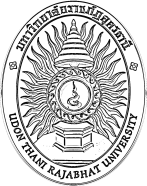 1. ชื่อหน่วยงาน(คณะ/สำนัก)                                  หลักสูตร		2. ชื่อโครงการ				3. สอดคล้องแผนยุทธศาสตร์(มหาวิทยาลัย)ด้าน	4. ปรากฏในแผนยุทธศาสตร์(หน่วยงาน)ด้าน	 5. ปรากฏในแผนปฏิบัติราชการ(หน่วยงาน)โครงการ	6. เชื่อมโยงการประกันคุณภาพฯ (ตัวบ่งชี้/เกณฑ์) 	7. วัน เวลา สถานที่ จัดโครงการ 		8.  	 มี 	  ไม่มี    การบูรณาการกับการเรียนการสอน        	 มี    	  ไม่มี    การบูรณาการกับการบริการวิชาการแก่สังคม         	 มี    	  ไม่มี    การบูรณาการกับการทำนุบำรุงศิลปวัฒนธรรม        	 มี    	  ไม่มี    การบูรณาการกับการวิจัย	ถ้ามี (โปรดกรอก) - หลักสูตร/รายวิชา					- บูรณาการอย่างไร (อธิบายโดยย่อ)								9. ผลการดำเนินโครงการ	9.1 เป้าหมายผู้เข้าร่วมโครงการ		คน 	9.2  บรรลุ  ไม่บรรลุ เป้าหมายของโครงการ	9.3  ผู้เข้าร่วมโครงการ			คน ประกอบด้วย		 จำนวน		คน		 จำนวน		คน	9.4 การประเมินโครงการ	จำนวนผู้ตอบแบบสอบถาม		คน	คิดเป็นร้อยละ/ค่าเฉลี่ย			ของผู้เข้าร่วมโครงการทั้งหมด	ความรู้ความเข้าใจในเนื้อหาของโครงการ 	คิดเป็นร้อยละ/ค่าเฉลี่ย			ของผู้ทำแบบประเมินทั้งหมด	ความพึงพอใจต่อการจัดโครงการ  	คิดเป็นร้อยละ/ค่าเฉลี่ย			ของผู้ทำแบบประเมินทั้งหมด	การนำความรู้ไปใช้ประโยชน์   		คิดเป็นร้อยละ/ค่าเฉลี่ย			ของผู้ทำแบบประเมินทั้งหมด	9.5 อื่นๆ (ระบุ)		9.6 ค่าใช้จ่ายในการจัดโครงการ			 บาท  เป็นไปตามแผน  ไม่เป็นไปตามแผน10. มีการรายงานผลการจัดโครงการต่อผู้บริหารและได้นำข้อเสนอแนะไปปรับปรุงการจัดโครงการในปีถัดไปอย่างไร							  ลงชื่อ 					          (					)         ผู้รับผิดชอบโครงการ		ลงชื่อ 							  	  ( ผศ.ดร.สุนทร  สุทธิบาก )		         ผู้บังคับบัญชา